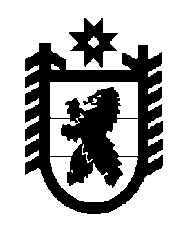 Российская Федерация Республика Карелия    РАСПОРЯЖЕНИЕГЛАВЫ РЕСПУБЛИКИ КАРЕЛИЯВнести в состав Совета по развитию конкуренции в Республике Карелия (далее – Совет), утвержденного распоряжением Главы Республики Карелия от 6 февраля 2019 года № 50-р, следующие изменения:включить в состав Совета следующих лиц:Автухова Ю.Л. – заместитель управляющего Отделением – Национальным банком по Республике Карелия Северо-Западного главного управления Центрального банка Российской Федерации 
(по согласованию); Волкова О.В.  – исполняющий обязанности генерального директора акционерного общества «Корпорация развития Республики Карелия» 
(по согласованию);Кармазина Н.В. – исполняющий обязанности первого заместителя Министра образования Республики Карелия; Климчук Е.Н. – исполнительный директор Фонда по содействию кредитованию субъектов малого и среднего предпринимательства Республики Карелия (микрокредитная компания) (по согласованию);Ломако А.В. – исполняющий обязанности Министра строительства, жилищно-коммунального хозяйства и энергетики Республики Карелия; 2) исключить из состава Совета Гришкову В.Н., Ермолаева О.А., Морозова А.Н., Савельева Ю.В.           ГлаваРеспублики Карелия                                                          А.О. Парфенчиковг. Петрозаводск18 апреля  2019 года№  198-р                                                               